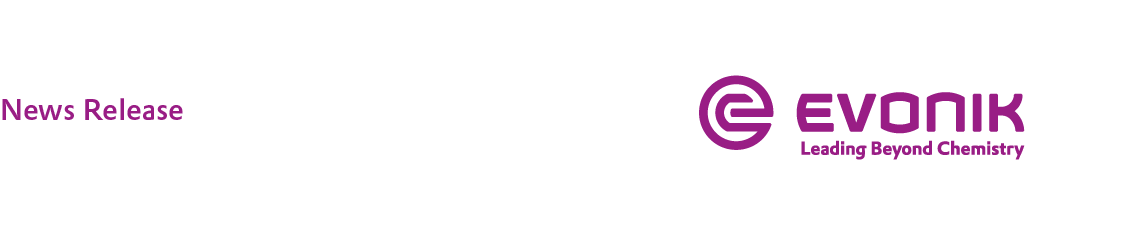 Incident at Evonik Oil Additives site in Morrisburg, OntarioMorrisburg, CANADA, December 8, 2020 – At 12:30 A.M., on December 4, the Evonik Oil Additives site in Morrisburg, Ontario, Canada, experienced an explosion and fire that resulted in an injury to an operator at the site. The employee was taken to the local hospital and later transported to a Toronto hospital for further treatment.“Our company cares deeply about our people and their safety, and our first concern right now is with our employee and their family,” said Owen Caves, site manager at Evonik Morrisburg.Safety is Evonik’s top priority and the company has been cooperating with authorities respecting the incident.Evonik would like to thank the first responders for their care and professionalism in response to this incident.The Evonik Oil Additives site in Morrisburg employs around 30 people and manufactures additives that improve the properties of lubricants such as engine oils.Company information Evonik is one of the world leaders in specialty chemicals. The company is active in more than 100 countries around the world and generated sales of €13.1 billion and an operating profit (adjusted EBITDA) of €2.15 billion in 2019. Evonik goes far beyond chemistry to create innovative, profitable and sustainable solutions for customers. More than 32,000 employees work together for a common purpose: We want to improve life, day by day. DisclaimerIn so far as forecasts or expectations are expressed in this press release or where our statements concern the future, these forecasts, expectations or statements may involve known or unknown risks and uncertainties. Actual results or developments may vary, depending on changes in the operating environment. Neither Evonik Industries AG nor its group companies assume an obligation to update the forecasts, expectations or statements contained in this release. For more information, contact:Robert BrownEvonik CorporationTel: +1 973 929-8812Cell: +1 973 906-4635Email: robert.brown@evonik.com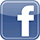 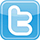 